от 14 февраля 2022 г. № 77Об утверждении формы проверочного листа (списка контрольных вопросов), используемого при осуществлении муниципального контроля на автомобильном транспорте и в дорожном хозяйстве в границах населенных пунктов Оршанского муниципального района Республики Марий ЭлВ соответствии со статьей 3.1 Федерального закона от 08.11.2007 № 259-ФЗ «Устав автомобильного транспорта и городского наземного электрического транспорта», статьей 13.1 от 08.11.2007 № 257-ФЗ «Об автомобильных дорогах и дорожной деятельности в Российской Федерации», Федеральным законом от 31.07.2020  №  248-ФЗ «О государственном контроле (надзоре) и муниципальном контроле в Российской Федерации», Постановлением Правительства Российской Федерации от 16.07.2021 № 604 «Об утверждении Правил формирования и ведения единого реестра контрольных (надзорных) мероприятий и о внесении изменения в постановление Правительства Российской Федерации от 28.04.2015 № 415», Постановлением Правительства Российской Федерации от 27.10.2021 № 1844 «Об утверждении требований к разработке, содержанию, общественному обсуждению проектов форм проверочных листов, утверждению, применению, актуализации форм проверочных листов, а также случаев обязательного применения проверочных листов», на основании решения Собрания депутатов Оршанского муниципального района от 17 ноября 2021 № 160 «Об утверждении Положения о муниципальном контроле на автомобильном транспорте и в дорожном хозяйстве в границах населенных пунктов Оршанского муниципального района Республики Марий Эл», администрация Оршанского муниципального района Республики Марий Элп о с т а н о в л я е т:1. Утвердить прилагаемую форму проверочного листа (списка контрольных вопросов), используемого при осуществлении муниципального контроля на автомобильном транспорте и в дорожном хозяйстве на территории Оршанского муниципального района Республики Марий Эл.2. Разместить настоящее постановление на странице администрации Оршанского муниципального района Республики Марий Эл в информационно-телекоммуникционной сети «Интернет» официального интернет портала Республики Марий Эл http://mari-el.gov.ru/orshanka.3. Настоящее постановление подлежит официальному опубликованию и вступает в силу по истечении 10 дней со дня его официального опубликования в районной газете «Вперед».4. Контроль за исполнением настоящего постановления возложить на первого заместителя главы администрации Оршанского муниципального района Михеева И. П.Глава администрации       Оршанскогомуниципального района                                                                    А. ПлотниковУТВЕРЖДЕН постановлением администрацииОршанского муниципального районаРеспублики Марий Элот 14 февраля 2022 г. № 77Форма проверочного листаПРОВЕРОЧНЫЙ ЛИСТ(список контрольных вопросов), применяемый при осуществлении муниципального контроля на автомобильном транспорте и в дорожном хозяйстве в границах населенных пунктов Оршанского муниципального района Республики Марий ЭлПостановление администрации Оршанского муниципального района Республики Марий Эл от 14 февраля 2022 года № 77 «Об утверждении формы проверочного листа (списка контрольных вопросов), используемого при осуществлении муниципального контроля на автомобильном транспорте и в дорожном хозяйстве в границах населенных пунктов Оршанского муниципального района Республики Марий Эл».Проверочный лист (список контрольных вопросов), применяется должностным лицом при проведении внеплановых проверок в рамках  осуществления муниципального контроля на автомобильном транспорте и в дорожном хозяйстве в границах населенных пунктов Оршанского муниципального района Республики Марий Эл.Наименование органа муниципального контроля:_____________________________________________________________.Объект муниципального контроля, в отношении которого проводится контрольное (надзорное) мероприятие:_____________________________________________________________.Фамилия, имя и отчество (при наличии) гражданина или индивидуального предпринимателя, его идентификационный номер налогоплательщика и (или) основной государственный регистрационный номер индивидуального предпринимателя, адрес регистрации гражданина или индивидуального предпринимателя, наименование юридического лица, его идентификационный номер налогоплательщика и (или) основной государственный регистрационный номер, адрес юридического лица (его филиалов, представительств, обособленных структурных подразделений), являющихся контролируемыми лицами:____________________________________________________________________________________________________________________________________ ____________________________________________________________________________________________________________________________________________________________________________________________________________________________________________________________________________________________________________________________________________________________________________________________________________.Вид (виды) деятельности юридических лиц, физических лиц их типов и (или) отдельных характеристик:____________________________________________________________________________________________________________________________________.Место проведения проверки с заполнением проверочного листа и (или) указание на используемые юридическим лицом, индивидуальным предпринимателем производственные  объекты:  __________________________________________________________________.Реквизиты распоряжения о проведении проверки:__________________________________________________________________.Учетный номер внеплановой проверки и дата присвоения учетного номера проверки в едином реестре проверок:  __________________________________________________________________.Должность, фамилия и инициалы должностного лица администрации  Оршанского муниципального района Республики Марий Эл, проводящего  проверку и заполняющего проверочный лист:  ______________________________________________________________________________________________________________________________________________________________________________________________________.Перечень вопросов, отражающих содержание обязательных требований и (или) требований, установленных законодательством, муниципальными правовыми актами, ответы на которые однозначно свидетельствуют о соблюдении или несоблюдении юридическим лицом, физическим лицом обязательных требований, составляющих предмет проверки:СПИСОК КОНТРОЛЬНЫХ ВОПРОСОВ______________________________________________________________________________________________________(фамилия, имя, отчество (в случае, если имеется), должностного лица (должностных лиц), участвующих в проведении контрольного (надзорного) мероприятия«____»_________________ 20____г. _________________________________                                                                                  (подпись) Пояснения и дополнения по вопросам, содержащимся в перечне:____________________________________________________________________________________________________________________________________________________________________________________________________________________________________________________________________________________________________________________________________________________________________________________________________________________________________________________________________________Подписи лица (лиц), проводящего (проводящих) проверку:С проверочным листом ознакомлен(а):«____» ___________ 20__ г. _____________________________________                                                                                    (подпись)                 Отметка об отказе ознакомления с проверочным листом:   «____» ___________ 20__ г. _____________________________________                                                                                    (подпись)                 Копию проверочного листа получил(а):  «____» ___________ 20__ г. _____________________________________                                                                                    (подпись)     Отметка об отказе получения проверочного листа:«____» ___________ 20__ г. __________________________________________                                                                                                (подпись)          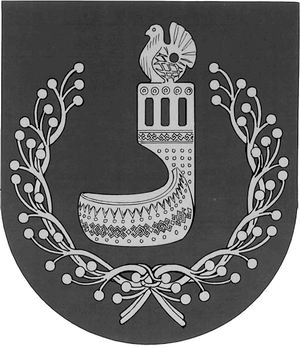 МАРИЙ ЭЛ РЕСПУБЛИКЫНОРШАНКЕМУНИЦИПАЛЬНЫЙ РАЙОНЫНАДМИНИСТРАЦИЙЖЕПУНЧАЛАДМИНИСТРАЦИЯОРШАНСКОГОМУНИЦИПАЛЬНОГО РАЙОНА
РЕСПУБЛИКИ МАРИЙ ЭЛПОСТАНОВЛЕНИЕQR-кодNп/пКонтрольный вопросОтвет на вопросОтвет на вопросОтвет на вопросОтвет на вопросРеквизиты нормативного правового акта, содержащего обязательные требования (ответственность за нарушение обязательных требований)Nп/пКонтрольный вопросданетнеприменимопримечание Реквизиты нормативного правового акта, содержащего обязательные требования (ответственность за нарушение обязательных требований)1Проводятся ли мероприятия, направленные на создание безопасных условий перевозки грузов и пассажиров по автомобильным дорогам общего пользования в течение установленного срока их службып. 13.1 Технического регламента Таможенного союза № 827.2Осуществляется ли размещение  объектов дорожного сервиса в  границах полосы  отвода  автомобильной дороги в  соответствии с документацией по  планировке территории и  требованиями технических  регламентов?пункт 1 статьи 22 Федерального  закона от 08.11.2007 №257-ФЗ «Об  автомобильных дорогах и о дорожной  деятельности в Российской  Федерации  и о внесении изменений в отдельные  законодательные акты Российской  Федерации» 3Не ухудшают ли объекты  дорожного сервиса видимость на  автомобильной дороге, другие  условия безопасности дорожного  движения, а также условия  использования и содержания  автомобильной дороги и  расположенных на ней сооружений  и иных объектов?пункт 3 статьи 22 Федерального  закона от 08.11.2007 № 257-ФЗ «Об  автомобильных дорогах и о дорожной  деятельности в Российской Федерации и о внесении  изменений в отдельные законодательные акты  Российской Федерации»  4Оборудованы ли объекты  дорожного сервиса стоянками и  местами остановки транспортных  средств, а также подъездами,  съездами и примыканиями в целях  обеспечения доступа к ним с  автомобильной дороги?пункт  6  статьи 22 Федерального  закона от 08.11.2007 №257-ФЗ «Об  автомобильных дорогах и о дорожной  деятельности в Российской Федерации  и о внесении изменений в отдельные  законодательные акты Российской  Федерации»  (должность)(подпись)(Ф.И.О.)(должность)(подпись)(Ф.И.О.)(фамилия, имя, отчество (в случае, если имеется), должность руководителя,иного должностного лица или уполномоченного представителя юридическоголица, индивидуального предпринимателя, его уполномоченного представителя)(фамилия, имя, отчество (в случае, если имеется), уполномоченногодолжностного лица (лиц), проводящего проверку)(фамилия, имя, отчество (в случае, если имеется), должность руководителя,иного должностного лица или уполномоченного представителя юридическоголица, индивидуального предпринимателя, его уполномоченного представителя)(фамилия, имя, отчество (в случае, если имеется), уполномоченногодолжностного лица (лиц), проводящего проверку)